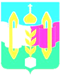 Российская ФедерацияИркутская областьУсольское районное муниципальное образование А Д М И Н И С Т Р А Ц И ЯГородского поселенияТельминского муниципального образования П О С Т А Н О В Л Е Н И Е   В соответствии со статьей 6 Федерального закона от 27 июля 2010 года № 190-ФЗ «О теплоснабжении» и приказа Министерства энергетики Российской Федерации от 12 марта 2013 года № 103 «Об утверждении правил оценки готовности к отопительному периоду» в целях обеспечения надежного теплоснабжения потребителей на территории Тельминского муниципального образования,      руководствуясь      ст.ст. 6, 7, 23, 46 Устава      Тельминского муниципального образования, администрация городского поселения Тельминского муниципального образованияПОСТАНОВЛЯЕТ: 1. Постановление №156а от 10.06.2015 г. считать утратившим силу.2. Утвердить Порядок мониторинга системы теплоснабжения городского поселения Тельминского муниципального образования. 3. Контроль за исполнением данного постановления возложить на ведущего специалиста по экономической политике Чичкареву А.Н.4.Настоящее постановление подлежит официальному опубликовать в газете «Новости» и размещению на официальном сайте органов местного самоуправления Тельминского муниципального образования в информационно-телекоммуникационной сети «Интернет» по адресу gp-telminskoe.ru.5. Настоящее постановление вступает в силу со дня его официального опубликования.И.о. главы городскогопоселения Тельминского муниципального образования                                                          И.В. ЛисецкаяП О Р Я Д О Кмониторинга системы теплоснабжения Тельминского  муниципального образования 1. Настоящий Порядок определяет взаимодействие органов местного самоуправления, теплоснабжающих и теплосетевых организаций при создании и функционировании системы мониторинга теплоснабжения.Система мониторинга состояния системы теплоснабжения – это комплексная система наблюдений, оценки и прогноза состояния тепловых сетей (далее – система мониторинга).Целями создания и функционирования системы мониторинга теплоснабжения являются повышение надежности и безопасности систем теплоснабжения, снижение затрат на проведение аварийно-восстановительных работ посредством реализации мероприятий по предупреждению, предотвращению, выявлению и ликвидации аварийных ситуаций.2. Основными задачами системы мониторинга являются:сбор, обработка и анализ данных о состоянии объектов теплоснабжения, статистических данных об аварийности на системах теплоснабжения и проводимых на них ремонтных работ;оптимизация процесса, составления планов проведения ремонтных  работ на теплосетях;эффективное планирование выделения финансовых средств 
на содержание и проведения ремонтных работ на теплосетях.3. Функционирование системы мониторинга осуществляется 
на объектовом и муниципальном уровнях.На объектовом уровне организационно-методическое руководство 
и координацию деятельности системы мониторинга осуществляют организации, эксплуатирующие теплосети.На муниципальном уровне организационно-методическое руководство и координацию деятельности системы мониторинга осуществляет администрация Тельминского  муниципального образования. 4. Система мониторинга включает в себя:сбор данных; хранение, обработку и представление данных; анализ и выдачу информации для принятия решения.4.1. Сбор данных.Система сбора данных мониторинга за состоянием тепловых сетей объединяет в себе все существующие методы наблюдения за тепловыми  сетями на территории муниципального образования. В систему сбора данных вносятся данные по проведенным ремонтам  и сведения, накапливаемые эксплуатационным персоналом. Собирается следующая информация:паспортная база данных технологического оборудования прокладок тепловых сетей; расположение смежных коммуникаций в 5-ти метровой зоне вдоль прокладки теплосети, схема дренажных и канализационных сетей; исполнительная документация в электронном виде (аксонометрические схемы теплопроводов);данные о грунтах в зоне прокладки теплосети (грунтовые воды, суффозионные грунты). Сбор данных организуется на бумажных носителях в администрации Тельминского муниципального образования.Анализ данных для управления производится специалистом сектора ГО и ЧС администрации Тельминского муниципального образования. На основе анализа базы данных принимается соответствующее решение. 4.2. Хранение, обработка и представления данныхЕдиная база данных хранится и обрабатывается специалистом сектора ГО и ЧС администрации Тельминского муниципального образования.4.3. Анализ и выдача информации для принятия решения.Система анализа и выдачи информации в тепловых сетях направлена на решение задачи оптимизации планов ремонта на основе выбора из сетей, имеющих повреждения, самых ненадежных, исходя из заданного объема финансирования. Основным источником информации для статистической обработки данных являются результаты «опрессовки» в ремонтный период, которая применяется как основной метод диагностики и планирования ремонтов  и перекладок тепловых сетей.Данные мониторинга накладываются на актуальные паспортные характеристики объекта в целях выявления истинного состояние объекта, исключения ложной информации и принятия оптимального управленческого                    решения. от  22.09.2021 г. №197   р. п. ТельмаОб утверждении Порядка мониторинга системы теплоснабжения городского поселения Тельминского муниципального образованияОб утверждении Порядка мониторинга системы теплоснабжения городского поселения Тельминского муниципального образованияОб утверждении Порядка мониторинга системы теплоснабжения городского поселения Тельминского муниципального образованияУТВЕРЖДЕНпостановлением администрации городского поселения Тельминского муниципального образования  от «22» сентября 2021 г. № 197